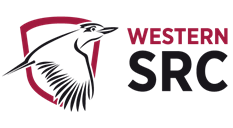 STUDENT REPRESENTATIVE COUNCIL 2022 Meeting 2 - FebruaryFriday February 11th – 3:30-5:00pmMeeting MinutesProcedural MattersWelcome, Introduction, and ApologiesAttendees:Alannah HaderSarah CupittDanielle AlbertineRosina ArmstrongTiffany SharpeVicky-Rae ReedRomonda EidBakar MohammadRazin PolaraRobert ReedSimon Preuss-Kearney Romit SaharanDharshini Sathyanarayanan Sanjay ThapaJasmine Ricciarelli Rannie SinghMuhammad AbbasSara Mika Apologies: Simon Preuss-Kearney (left early)Cameron ChestersRazin Polara Crystal Ram Student Observers/Staff:Richard MartinoLaura BeattyAcknowledgement of Traditional Custodians of the LandVicky acknowledges the Council is meeting remotely on the lands of the Darug, Eora, Dharawal, Gandangarra, Wiradjuri and Bundjalung peoples. Vicky pays respect to campus and community Elders, past, present and future and acknowledges any First Nations people present.Declarations of InterestThe Chair invites the committee to declare any new conflict of interests in relation to any matters on the agenda or their role on the committee more generally. No members declare any conflict of interest.Starring of ItemsAll items starred.Order of BusinessSarah notes Hollie Hammond will be attending this meeting to discuss the Student Community and Parents Union Discussion. And that the NUS agenda item will be moved to the March SRC meeting as it's not urgent and Simon is leaving early.Confirmation of Previous Minutes January minutes confirmed as a true and accurate record. Seconded by Tiffany.Confirmation of Member ReportsFebruary reports confirmed as a true and accurate record.Seconded by Vicky.Action Sheet from Previous Meeting Sarah updated the action sheet to reflect ongoing action items from the previous SRC meeting. Alannah skims over ongoing actions from January. Simon provides an update on Pride Football Working Group. We currently have 6 female players and 12 male players and will look at the EOIs over the course of tonight and tomorrow, we won't say no to anyone in case there are dropouts. Alternatively, we can have students signed up and make them reserves. Simon has paid for 20 registrations, and we can still use them if we don't get more female players. Simon thanks Vicky for the brilliant phoenix spirit logo for the sports jersey for the comp, and also the working group of Rosina, Sarah, Jasmine, Razin and Tiffany. We also have some spare supporter shirts and will let reps know closer to the date and for anyone interested to reach out to Simon and Vicky. Reps are welcome to attend to support the event and WSU student teams.Rannie notes that in the queer collective, there was a lot of interest until they realised teams were divided into males and females. Vicky notes that's the organiser has always hosted the tournament this way. Simon says we could've explained this to students if it was brought forward earlier or from the students directly. He adds students don't have to identify as male or female to play; they just had to choose which team to play in, which is what it says in the application as well – and we could've explained that if the students had asked us.Sanjay asks Rannie what the queer community's expectations were. Rannie said there were no expectations however brought up students that identified as non-binary. Simon adds that they weren't going to play with the tournament structure. Rannie notes that there were still complaints to which Simon says he is just trying to work out if we could've resolved it. Sanjay agrees. Rannie says mixed gendered would've been more effective. Simon says that would've been the best way and actually plays that way outside of this tournament but explains that generally, insurance is difficult to get and doesn't cover mixed football cause it's more expensive. Also, the clubs generally play as gay and lesbian teams because they prefer playing that way. Simon and Vicky echo this event is an external tournament. Rannie says she understands. Simon says we wanted this to be predominantly for the queer collective, and isn't sure if he can engage them in a way that's compatible and will have to go back to the drawing board for next year. Simon is happy that we got responses from the queer collective regardless. Vicky notes that there was no engagement from the collective whatsapp chat, to which Rannie says the discord server is where the collective is active. Simon thanks Rannie for the feedback.Simon leaves and Sarah provides updates on her agenda items, which are completed. Alannah's items are ongoing, and NUS is moved to next month. Vicky notes she reached out to the welfare NUS rep on the 3rd of Feb and they still haven't gotten back to her. Alannah also sent Vickys student number to Emma in case they had the wrong email – could be a gap in the communication but commends Vic on cc'ing the SRC. Alannah plans to talk to Emma later this week and will bring that up. Sarah then asks Alannah to also address the other unanswered questions from the last meeting and also the affiliation fees for this year.Bakar provides updates on his action items and that currently, he has not formed a working group for student polls which he'll do after his exams. For his second action item, he has an agenda item in this meeting that will provide more information. Additionally, he'll also form a working group after exams for action item three.Vicky provides updates that she's uploaded a ton of events into the western life platforms, most are free. Budget wise, the didgeridoo player for Tiffany's smoking ceremony has come to 1.5k from the indigenous inclusion budget. We've also had two other programs for reconciliation week, excursions, seminars and all fun things happening. Also investigating courses like st johns that align with degree programs like health and education, and is waiting for advice from those course advisors. Danielle provides updates that her workshops are ongoing for her 10k allocation and will continue providing detailed budget updates in her member reports. Tiffany adds she has asked Cameron if she can have $900 from his VPA budget to cover catering costs for the smoking ceremony. Vicky asks if the catering has been organised; Tiffany says there's a meeting with Daniel Jantos next week, probably on Thursday and asks Vicky if she'd like to be involved.Bakar notes nothing from his budget portfolio has been spent.Action item: Sarah to follow up with Cam later about budget updates since he's got the most extensive budget portfolio in SRCAction item: Alannah to follow up with Emma this weekGeneral Business of the CouncilReport from the ChairAlannah doesn't have too much to report on besides reminding everyone to look out for their emails, as shell be sending a form in the next couple of days asking when people would like to help out at campuses. She's also making a spreadsheet as an asset register for each campus to work out what we have and what we need.Report from Student CommunityRichard notes an email update sent earlier and lets reps know to email him any questions and that Student Community will start doing that more regularly. In the future, he'll send it with more time before the meeting and not 30 minutes beforehand so reps have time to look through it. Tiffany asks about the training later this month, 25th of February, because it's the same day as the academic senate meeting, in which a lot of reps are involved in. She also highlights other reps are unavailable, like Sarah, who's attending the Women in Leadership Conference through The Academy. Sarah then asks Richard who decided the date for the training. Richard said it was to do with the availability of the trainers; however will take on that feedback. Vicky adds other reps have placement for that day and others need to know of these things at least a week or two in advance so people can ask for a day off work. Richard will pass on that feedback and get back to SRC. Action item: Richard to follow up next Monday or Tuesday regarding trainingReport from CollectivesOn Wednesday, Jasmine went to the Bankstown campus to see what needs to be thrown out and what new stuff needs to come in. The storage room was a mess and the staff room isn't too bad. There's a lot of old stuff like Vicky's old notes from 2018, which Vicky says to leave as there's a lot of stuff to do with development and events. Vicky will get down there before the clean up commences. Jasmine also notes that she and Simon are planning movie nights at Bankstown and Kingswood campuses. Bakar asks if it'll be in person, Jasmine says yes. Jasmine is waiting to hear back from Amanda about x lounge at Bankstown and is waiting for the event to be finalised on western life.Rob jumps in to ask reps to include accessibility and risk assessment with every event and to put it in with agenda items and not after the agenda item is voted on. To ensure the event is safe, catered for, and all students can attend. Vicky raises that some events might need a budget for AUSLAN interpreters. Rob says that it's been two months that he's waited for Cameron to send an accessibility report from last years Christmas events via report and on chat and hasn't heard anything. There were also some issues raised in that chat, so we can compare between the event at Campbelltown and Parramatta since Campbelltown went smoothly with assistance from Tiffany and Bayan and other reps. Rob adds a lot of things are happing in the assisted technology arena in terms of program changes like orbit notes. Ongoing discussions with Sally are taking place. Tiffany asks if the assistance technology is only for students with an AIP, to which Rob says no and you just have to contact the AT team and bypass disability services if you have to; it's also on their website. Vic asks Tiffany if she has the email for the AT team, to which Tiffany says yes. Vic adds one of the new programs is cloud-enabled and doesn't need to be downloaded, so there are not any compatibility issues there. Rob also adds Mates Corner is starting in two weeks. Other universities (Monash and Adelaide) have heard about the program and reached out to us for consultation on helping them create their own as well as our accessibility and safety plans. There is a strong interest in creating men's discussions groups, and also thanks everyone who was working on that program such as Sarah.Vicky provides a short version of her update on everything that's been going on. To start off with, Mates corner is happening weekly on Fridays from 4 to 6 pm. During the month of March, we have the March on Soldier challenge which currently is Vicky and Romonda, who is currently beating Vicky at fundraising. Two other students have joined the team, and Vicky shared the link in the chat for anyone else who wanted to join the challenge for March. Vic has also helped Rosina with her seminar for international women's day on the 8th of March. We also have the virtual excursion happening on march 16th between 1 and 2 pm which she's helped Tiffany on. That's pretty much it until early April, when ANZAC falls in stuvac week, so is planning to do an event a few weeks earlier and has reached out to various stakeholders for other event and training opportunities.Report on SRC Budget Sarah provides a short and sweet update to try and shorten this and future SRC meetings and commends Richards on providing his report before the meeting to save time. Firstly Sarah thanks all reps who have provided budget updates for their portfolios in this meeting and in their reports, especially Danielle. Sarah notes from earlier in the meeting that she will be following up with Cameron to see where his budget is currently at and says she's happy to work with Rob to create an agenda item for reps to create accessibility and safety plans for future SRC events, which will be especially important for Cam as we start planning on-campus events. Sarah also adds that she's happy to help anyone whos having issues adding budget requests on western life and thanks everyone who's got pending budget and event requests.Reports and Recommendations from SRC CommitteesNA
New Business of the Council3.1 Increased NUS Presence and Involvement [to readdress in March SRC meeting]Issue Description: There is a general lack of awareness and interest of the National Union of Students (NUS) at WSU. If you were to take random samples of student's general awareness of what the NUS is, or what it does – you are likely to find most students on campus have little to no idea of what you are asking them. This could be considered unfortunate, as this is the peak student representative body to support and fight for students – yet our diverse demographic is not aware that they are entitled to some support from the union (should they contact them). Additionally, many of our students are the first of their families to attend University, with many others also being lower socioeconomic in status. The NUS should be a perfect body to support and advocate alongside the SRC and the students for better support and change for these students, who oftentimes manage precarious study/working lives. Therefore, it seems that getting more actively involved with the NUS is long overdue. Portfolios/Students Impacted: Any students, especially the politically motivated/interested.Recommendation:I believe we should conduct the following actions:
Organising interviews and gather information from each of the factions (in partnership with WSUP) to profile and objectively present each faction and their beliefs to the student cohorts. Discuss and suggest future induction practices for the NUS (Like information packages that can be sent out to the school each year and disrupted to the NUS Delegates – this really should be sent to all Universities, but for ours this would be particularly helpful).

Put these into action through a working group to best decide the outcomes and goals for introducing the NUS to the student body, as well as discover what the Western student body wants from NUS.Justification/Reason for Recommendation:We are a paying member/supporter of the NUS with 7 delegates which attend conferences, yet many students of Western aren't even aware of the NUS's existence, or the benefits and opportunities tied to student lobbing and activism. By organising a working group, we can go about changing that, and better connecting our University with the NUS, for the benefit of our students.Budget Impact: Proposed Action:I propose that the SRC create a working group to organise possible NUS involvement, gather information from the NUS, and make information about them available to the cohort, supported with a budget of $1000 to support this initiative.  Notes from January Meeting:SRC to revise NUS agenda item in February or March meeting. And reps to spend time familiarising themselves with NUS and what they doEmma to get back to the SRC with estimated affiliation cost and list of elected reps for 20223.2 Ongoing SRC ResignationsIssue Description: There have been ongoing resignations since the end of last year within SRC, some for personal reasons and others due to finishing studies. As a result, SRC is on it's way to loosing a fair amount of reps if we don't have an EOI before the next quarter being April.Portfolios/Students Impacted:The entire SRC team alongside student groups without an elected rep at present.Recommendation:To fill rep positions due to resignations of over 5 src reps and more to come before April.Justification/Reason for Recommendation:Need more hands on deck for student groups that are now not being attended to, e.g. international students and smaller campuses.Proposed Action:Exec to have discussions with Grant regarding more frequent EOIsSarah adds this agenda item was partially addressed in Richard's report email 30 minutes before the meeting. The EOIs will now be going out in March rather than April, which is what Grant had previously told the team; this is good for us since we've had a lot of resignations since the end of last year for personal reasons and reps finishing their studies. We are also looking at 3 or 4 reps leaving in the coming month, emphasising the importance of having more frequent EOIs open to students, especially since we're getting emails from students interested in vacant positions. Sarah asks Richard how we can create a template for ongoing EOIs to streamline the process to fill positions more quickly. Richard said he'll discuss and get back to SRC.Action: Richard to report back to SRC on more frequent EOI opportunities3.3 Welcome Week DiscussionIssue Description:We have Welcome Week Celebrations during the first week of March. This discussion is to sort out a few details.Who will be the volunteers on each day?Who is happy to run laser tag?What other initiatives do we want on the day? (e.g. handing out ice creams)How can we maximise the accessibility of helicopter rides if it is to go ahead? (Note: Sydney Helicopters has experience catering to different degrees of passenger ability)Portfolios/Students Impacted:Everyone.Proposed Action:The SRC discuss Welcome Week.Sarah asks Sanjay if he wishes to discuss this agenda item since Cameron isn't at the meeting, permission is given to Sarah to continue speaking. She discusses how this topic was also brought up in Richards report with the upcoming welcome week and explains for those who don't know that it's a new event, essentially merging orientation and western fair. Sarah clarifies that Cameron has booked an SRC stall for all four days and asks if this is something Alannah would like to turn into a poll to see who and when reps can volunteer. Vicky notes she is immunocompromised and will not be attending any events in person on that week.Bakar suggests that this agenda was to create a discussion about welcome week to discuss ideas, and suggests a 5-minute time slot for discussion and brings up Cam's idea for helicopters. Sarah times starting from 4.21 pm and brings up the large consensus against Cam's helicopter idea based on the SRC chat earlier and also Tiffany's comment in the meeting. Sarah asks Rob for his thoughts on laser tag, to which Rob expresses concern for proximity and accessibility. Alannah adds how Larissa said if we did do laser tag, we'd be on the edge of the stalls rather than closer to students so that it's out of the way. Rob says in that case we can go ahead; however still wants Cameron to put an accessibility plan together for this idea; otherwise, he's voting no. Vicky agrees with Rob and notes the lack of market research and asking students what they want to see. She also notes that the ideas retract from the idea of letting students know what SRC does for the student's voice.Bakar says we can later have a meeting with Cameron to discuss this. Sarah asks Danielle with the enviro collective if we could use the prize wheel to incentivise students, with maybe flyers about what SRC does and possibly a QR code to the website or an evaluation survey. Sarah also suggests we can take the student feedback box near the SRC room we can use. Vicky and Danielle say that there are prize wheels at their campuses. Bakar asks if we should have a thread to disciss ongoing ideas. Alannah says she'll create an email thread for this. Danielle says Daniel Jantos suggested using the collective space for students to form new collectives etc. Vicky and Tiffany haven't heard of this but say it might be something to follow up on. Danielle mentions Rosina was there at Kingswood for the discussion, but Danielle will send an email after the meeting. Five minutes timer is up, and discussion ends.Action: Danielle to follow up Daniel Jantos and inclusive communities re: collectivesAction: Alannah to create an email thread to discuss ideas and plans for welcome weekAction: Cameron to provide accessibility and safety plans for all ongoing eventsAction: Cameron to have a meeting to discuss plans for welcome week soon approaching3.4 Issues platformIssue Description: This is an extension of a previous issue pertaining to student complaints.After discussions with Office of Governance (OGS) and Student services hub (SSH), a digital triage system appeared to be the best way of lodging issues from students. SSH will be giving feedback to the platform developers working on western now to include student reps in the triage system if relevant.Furthermore, refining the 'contact us' form on the SRC website to act as a mini triage system thereby inviting students to raise issues with the SRC there, Portfolios/Students Impacted: body of studentsRecommendation:For notingFuture refinement of contact us page on SRC websiteJustification/Reason for Recommendation:As part of representing students, the SRC needs to receive issues from students themselves.If students were invited to use the contact us form, it would be too general, and they can lodge almost anythingA mini-triage system that refined student's complaints/issues on the SRC website would reduce the load on the SRC to sift through the issues complained about.Budget Impact: Unsure at present – will look into this after other projects finish.Proposed Action:Nil at present, for noting.Bakar says after his meeting the best way to have a standardised 'issues arising platform is one of two ways. Also to avoid the term 'complaints'. One idea is on western now, they're forming a triage form that includes questions directed to specific students groups and reference student and academic reps. E.g. a student writes they have an issue with a psychology student, and this is what happened, and western now will tell them this is who you raise the issue with and also here's the psychology rep you can loop into this. The second idea is a contact us form on the src website to advance it a bit to make it a triage system, e.g. what is your complaint about, drop down menus etc. Or submit a form to an SRC member to then market the issue on our social platforms. Bakar also wants QR codes on campus and a link in SRC rep signatures to encourage students to put forward issues to the team. Vicky suggested having certain keywords to trigger a certain level of priority and date things need to be done by. Bakar said we might need to consult someone in IT, and Vicky says she'll forward some contact to Bakar.Action: Vicky to send Bakar contacts for IT for student polls3.5 Meet with WSUPIssue Description: Issues have been raised pertaining to WSUP's inactivity.Furthermore, I would like to collaborate with WSUP on some of the SRC's initiatives including extracting data, investigating systems within the University etcPortfolios/Students Impacted:WSUPRecommendation:I would like to set a meeting with WSUP on behalf of the SRC to:Collaborate on projectsEncourage more critical investigation into some systems in the UniversityGain reassurance of their activeness/inactivity  ?solutionJustification/Reason for Recommendation:To collaborate with WSUP on crucial student issues.To ensure we have a functioning and effective student journalism team.Budget Impact: NilProposed Action:Bakar to set a meeting with WSUP if other members feel like it is within right of the SRC + it is warranted.Bakar notes there are some issues regarding the inactivity of W'SUP lately, and we need to investigate what's going on, how they're doing and how we can collaborate on future issues, e.g. the polls and highlight some of the systemic issues. Sarah points out SRC reps themselves can write about these issues and use W'SUP as a platform to promote those discussions. She also adds she'd like to be looped into these discussions with W'SUP. Vicky says it's not about getting permission to meet with them but rather getting them to work with us without changing everything in submitted articles and too many back and forth changes. Sarah says we could invite them to the next SRC meeting, but that would fall on assuming at least half of the team would show up. Bakar suggests only having a few reps attend e.g. himself and Sarah, so we don't look like we're bombarding the team. Alannah, Vicky, and Tiffany also express being looped into this discussion. Again, Bakar emphasises a few members. Alannah says she's happy to discuss it post-meeting with any updates.Action: Sarah to reach out to the current Director to organise a meeting between herself, Bakar and the editorial teamAction: Bakar to return with updates on the W'SUP team and share with SRC reps3.6 Unofficial TranscriptsIssue Description: Removal of option to receive unofficial transcriptPortfolios/Students Impacted:The entire body of students.Recommendation:Raise this within senate to reinstate this as an optionJustification/Reason for Recommendation:To allow students an unofficial transcript cost-freeBudget Impact: nilProposed Action:For noting.Bakar says this is an issue brought to our attention through Facebook of some workplaces not accepting some versions of the student transcript. Bakar will ask Hollie if this is something reasonable to raise at the academic senate. Alannah asks if this is academic transcripts, to which Vicky says yes and how students need it for work or accreditation purposes to perform certain tasks. However, screen grabs aren't accepted as official transcripts, which makes it hard for students because they won't provide a free unofficial one like other unis. Danielle says you need them to also applies for other unis, and you can only use official transcripts once, so you might need to pay $15 a pop, and there has to be a better way to address the overall transcript issue. Bakar says we should push for free academic transcripts.Other BusinessStudent Community and Parents Union Discussion – Hollie HammondHollie says this is to float an idea and get feedback on the student parents union. It's currently under student clubs, advocacy stuff for student parents. The uni doesn't track or record how many student parents there are; there's not any specific support provided. So essentially, student parents fall between the cracks. The club has been in conversations with equity and diversity and Richard and a few other people throughout the previous 18 months since the structure of clubs haven't been compatible with what the union has been doing, so the suggestion of it becoming a collective arose.Vicky said it's pretty much the same with the student veterans at the moment. So can understand where Hollie is coming from and that the uni isn't doing any data analysis to see how many student parents there are or student veterans. It's something that's definitely needed, especially from Vicky's perspective, where she has got four kids. She notes she has no objections, and Jasmine, also a student parent, thinks it's a really important issue, especially for young parents who feel judged asking for any of these services. It would be easier talking to a fellow student parent. Hollie says the good news is that now the University is going to start tracking student parents in the enrolment process and creating a landing page for resources that will be available once it's up and running. Vicky says she also recalls Hollie having meetings with parent carers through equity and diversity, and its really good that this voice is finally at the table, and bravo to Hollie for unlocking that.Hollie thanks research and being in the right place at the right time. She continues by saying some of the feedback is related to why does it have to be a new collective and not fall under the women's collective officer. She thinks there's been some good reasons not to do that, especially since it's for student parents and not student mothers. It quite a specific experience, and that was one of the tricky things, where a student parent will come with an issue to the University and, even with the best of intentions, become mishandled because there are somethings you're only sensitive to if you are a parent, and something needed in a rep space. Also, there's no honorarium for clubs and a time-poor demographic from club exec and balancing work, uni and clubs on top of that and something to acknowledge appreciation for work and time would make it a lot easier to keep pushing it forward. Rob says it took nine years for carers to be recognised. Hollie agrees and says the University uses a specific definition of carers that doesn't include caring for children, even though being a parent is a full-time thing, and intuitively is a little bit insane.Hollie asks for feedback, questions and thoughts, to which Vicky asks how SRC can help. The zoom chat explodes with support backing Hollie's idea to turn the students parent union into a collective. Sanjay echos his friends who are parents struggle with time and asks Hollie what she expects from the University and what the main issues are she wants the University to fix. Hollie responds the core of the issues is the lack of visibility, student parents at an at-risk demographic to drop out and hasn't been captured in data, no one is aware of who or how many students parents there are, so we cant see the scale of the problem which we need to address. Research has suggested it's a huge problem, and the first step is tracking and providing a voice through a platform like collectives and SRC, to address this on a student and staff level. From that student voice perspective it would be a lot more effective as SRC can reach more students than a club of exhausted volunteer parents. Sanjay agrees and understands the problem students parents are facing. Hollie then goes on to list specific examples of issues like a mother not being allowed to breastfeed during an exam, students couldn't get extensions because of a sick child because they're not sick personally, and sometimes students get lucky with understanding academics but there's no consistency and safety net and structure. Vicky also emphasises dads are often forgotten about, similar to Mates Corner raising the platform for men's mental health. Jasmine also says scholarship and tutorial wise, there's nothing for parent carers because they don't fall under the definition of carers the University uses. Hollie agrees and says that's when parents drop out of University, especially considering kids get sick so often, and there's so much documentation to fill out, especially in a pandemic. And a build-up of those events leads to dropouts, especially student mothers. Tiffany also brings up the issues of timetable registrations, where AIPs allow a choice, but parents don't, and its not suitable, and unit coordinators don't accept that.Sanjay thanks Hollie for explaining and asks again how can we help and what can we do. Hollie drags Richard into the discussion to ask for the next steps in the process. Richard said per procedures that if SRC is willing to endorse the new collective, a written proposal can be given to Richard regarding logistical questions and funding to proceed once all the boxes are ticked and then included in the next updated round of procedures.Tiffany, Rob, Sarah and Jasmine express their interest to help out.Action: Hollie to draft collective position with the union and SRC reps, duties involved and how it'll fit into the SRC structure and if it'll operate across multiple campusesNext Meeting and CloseThe meeting officially closed at 5.01 pm.Upcoming meetings and due dates:March 11th - reports/agenda items due March 2ndApril 8th before easter - reports/agenda items due March 30thAs usual, all meetings will occur from 3.30 pm to 5 pm.Additional DocumentsJuly 2021 Action SheetAugust 2021 Action SheetSeptember 2021 Action SheetOctober 2021 Action SheetDecember 2021 Action SheetJanuary 2022 Action SheetFebruary 2022 Action SheetIssueLack of General Awareness and Support of NUS at WSUDate01/01/2022MoverSimon Preuss-KearneySeconderItemsQuotes/CostCovering any possible rewards for participation in surveys and/or promotional material$1000IssueReps leaving SRC with no replacements lined upDate30/01/2022MoverSarah CupittSeconderAlannah HaderIssueWelcome Week discussionDateFeb meetingMoverCameron ChestersSeconderSarah Cupitt & Sanjay ThapaIssueA standardised issues form / linkDate02/02/2022MoverBakarSeconderIssueCollaboration with W’SUPDate02/02/2022MoverBakar MohamadSeconderSanjayIssueOption for unofficial transcripts removedDate02/02/2022MoverBakar MohamadSeconderJuly Action SheetJuly Action SheetJuly Action SheetActionResponsibilityCompletionRazin to follow up on Intersession Day Out after COVID-19 and get more info from Rameez.RazinPlanning for post COVIDCrystal to initiate a plan to advocate for Nirimba and Bankstown Campuses.CrystalOngoingStart an action group to enquire about residential student issues.AlannahOngoingAlannah to start a working group with all reps for the 'Happy Hour' initiativeAlannahOngoingAugust Action SheetAugust Action SheetAugust Action SheetActionResponsibilityCompletionCollective Officer Honorariums - Danielle to send a blanket email and organise a zoom meeting to discuss further.Danielle, Richard, Simon, SarahOngoing (readdress at Feb meeting)September Action SheetSeptember Action SheetSeptember Action SheetActionResponsibilityCompletionInternational Student Collective – working group and meetingLoore (needs to be allocated to new rep after April EOIs)OngoingOctober Action SheetOctober Action SheetOctober Action SheetActionResponsibilityCompletionSRC newsletter – Alannah to discuss with Grant and SarahAlannahOngoing Muhammad is happy to pick up Anushka's action items. (Have not heard from Anushka so is working with Grant on this matter)MuhammadOngoing Host ongoing discussions with international students and SRC reps. First meeting 25th Oct – brief updates on data packs for 2022 and SRC working group discussionsLooreOngoingDecember Action SheetDecember Action SheetDecember Action SheetActionResponsibilityCompletionSarah to include 2k for Sharmin's agenda item under campaign allocation in the budget committee meeting for JanuarySarahOngoingBakar to further work on collaborations for the school-wide campaign starting with the School of PsychologyBakar & campus repsOngoingSimon to form a working group to organise future events with Pride Football Australia and SRC related soccer events for 2022Simon (EOIs from Tiffany, Sarah, Sanjay & Jasmine)OngoingJanuary Action SheetJanuary Action SheetJanuary Action SheetActionResponsibilityCompletionAction: Simon to provides updates of Pride Football Working Group in Feb meeting SimonCompleted	Sarah to send the 13k equipment list alongside SSAF survey and meeting minutesSarahCompletedSarah to follow up if Hollie will be present at Feb meeting (Student Community and Parents Union Discussion)SarahOngoing (reached out and haven't heard back)Alannah to curate poll for SRC office clean up across campusesAlannahOngoingSRC to revise NUS agenda item in February or March meeting. And reps to spend time familiarising themselves with NUS and what they doAll repsPostponed till March meetingBakar to work on student polls and create a working group for further discussions on this initiative as a teamBakarOngoingBakar to start an action group for student rep collaboration and to update us in the February meetingBakarCompletedBakar to work on student assistance for SRCBakarOngoingSRC reps with budget portfolios assigned to provide updates in their member reports and/or mention them in the monthly SRC meetingsAll repsOngoingEmma to get back to the SRC with estimated affiliation cost and list of elected reps for 2022Emma HoganOngoingFebruary Action SheetFebruary Action SheetFebruary Action SheetActionResponsibilityCompletionSarah to follow up with Cam later about budget updates since he's got the most extensive budget portfolio in SRCSarahCompleted	Alannah to follow up with Emma this weekAlannahRichard to follow up next Monday or Tuesday regarding trainingRichardRichard to report back to SRC on more frequent EOI opportunitiesRichardDanielle to follow up Daniel Jantos and inclusive communities re: collectivesDanielleAlannah to create an email thread to discuss ideas and plans for welcome weekAlannahCameron to provide accessibility and safety plans for all ongoing eventsCameronCameron to have a meeting to discuss plans for welcome week soon approachingCameronVicky to send Bakar contacts for IT for student pollsVickySarah to reach out to the current Director to organise a meeting between herself, Bakar and the editorial teamSarahCompletedBakar to return with updates on the W'SUP team and share with SRC repsBakarHollie to draft collective position with the union and SRC reps, duties involved and how it'll fit into the SRC structure and if it'll operate across multiple campusesHollie and others